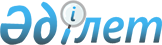 О внесении изменений в решение Байдибекского районного маслихата от 23 декабря 2013 года № 20/101 "Об утверждении Правил оказания социальной помощи, установления размеров и определения перечня отдельных категорий нуждающихся граждан"
					
			Утративший силу
			
			
		
					Решение Байдибекского районного маслихата Южно-Казахстанской области от 9 февраля 2016 года № 47/260. Зарегистрировано Департаментом юстиции Южно-Казахстанской области 24 февраля 2016 года № 3600. Утратило силу решением Байдибекского районного маслихата Южно-Казахстанской области от 24 мая 2016 года № 4/25      Сноска. Утратило силу решением Байдибекского районного маслихата Южно-Казахстанской области от 24.05.2016 № 4/25.

      В соответствии с подпунктом 4) пункта 1 статьи 56 Бюджетного кодекса Республики Казахстан от 4 декабря 2008 года, пункта 2-3 статьи 6 Закона Республики Казахстан от 23 января 2001 года "О местном государственном управлении и самоуправлении в Республике Казахстан" и постановлением Правительства Республики Казахстан от 21 мая 2013 года № 504 "Об утверждении Типовых правил оказания социальной помощи, установления размеров и определения перечня отдельных категорий нуждающихся граждан", Байдибекский районный маслихат РЕШИЛ:

      1. Внести в решение Байдибекского районного маслихата от 23 декабря 2013 года № 20/101 "Об утверждении Правил оказания социальной помощи, установления размеров и определения перечня отдельных категорий нуждающихся граждан" (зарегистрировано в реестре государственной регистрации нормативных правовых актов за № 2484, опубликовано 17 января 2014 года в газете "Алгабас") следующие изменения:

      В правилах оказания социальной помощи, установления размеров и определения перечня отдельных категорий нуждающихся граждан, утвержденных указанным решением:

      подпункт 7) пункта 9 изложить в следующей редакции:

      "7) гражданам, больным заразной формой туберкулеза, единовременно, в размере 10 месячного расчетного показателя оплатить по отдельности ежемесячно за 12 месяцев;".

      2. Настоящее решение вводится в действие со дня первого официального опубликования.


					© 2012. РГП на ПХВ «Институт законодательства и правовой информации Республики Казахстан» Министерства юстиции Республики Казахстан
				
      Председатель сессии

Б. Калаубай

      Секретарь маслихата

С. Спабеков
